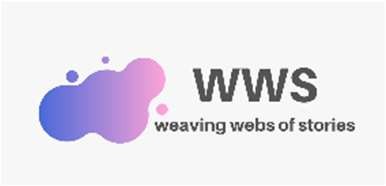 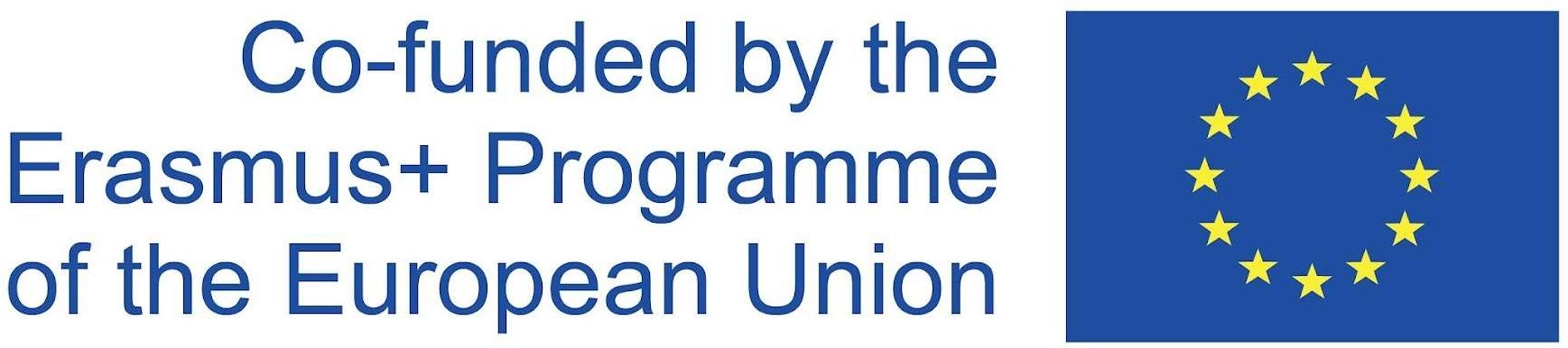 Un chestionar de evaluare pentru participanții la Weaving Webs of StoriesÎnainte de începerea sesiunilor WWS:Am auzit cuvântul "stereotip" - da    nuAm înțeles/nu am înțeles ce înseamnă - da   nuÎnainte de a participa la sesiunile WWS, am citit alte cărți decât cele citite în clasă - da   nu Dacă da: Am citit ..... numărul de cărți în ultimul semestru școlar Am participat la alte cluburi de povești în afară de WWS - da   nu Îmi plac poveștile - da  nu  nu sunt sigur(ă) Îmi place să citesc povești - da  nu  nu sunt sigur(ă)Îmi place să creez povești - da  nu  nu sunt sigur(ă)Îmi plac diferite genuri - aventură, comedie, dramă, nonsens, ficțiune, tragedie, altele - da  nu  nu sunt sigur(ă) Îmi place să citesc în liniște pentru mine însumi - da  nu  nu sunt sigur(ă)Îmi place să citesc altora - da  nu  nu sunt sigur(ă)Îmi place să am un adult care să mă ajute la lectură - da  nu  nu sunt sigur(ă)Sunt conștient de concepte precum empatie, stereotipuri, incluziune, diversitate: da  nu  nu sunt sigur(ă)La jumătatea perioadei sau după încheierea sesiunilor WWS:Înțeleg ce înseamnă "stereotip" și efectele dăunătoare pe care le poate avea asupra unor grupuri – da   nu Îmi plac activitățile WWS - da  nu  nu sunt sigur(ă)Vă rog, explicați de ce .................................................................................................Îmi plac poveștile - da  nu  nu sunt sigur(ă)Îmi place să citesc povești - da  nu  nu sunt sigur(ă)Îmi place să creez povești - da  nu  nu sunt sigur(ă)Îmi plac diferite genuri - aventură, comedie, dramă, nonsens, ficțiune, tragedie, altele – da  nu  nu sunt sigur(ă)Îmi place să citesc în liniște pentru mine însumi - da  nu  nu sunt sigur(ă)Îmi place să citesc altora - da  nu  nu sunt sigur(ă)Îmi place să am un adult care să mă ajute la lectură - da  nu  nu sunt sigur(ă)În clubul WWS aș dori să am mai multe: lectură, scris improvizații în lanț, povestiri, altele ....................................................................................................................................................În cadrul clubului WWS aș dori să am mai puține activități de: citire, scriere, improvizație, povestiri în lanț, altele ............................................................................................................................................Sunt conștient de concepte precum empatie, stereotipuri, incluziune, diversitate: da  nu  nu sunt sigur(ă)Uneori mă simt stânjenit când vorbim despre un anumit subiect - da  nu  dacă da, care subiect/tematică ...............................................................................................................Dacă aș putea schimba ceva, asta ar fi .................................................................................................